МИНИСТЕРСТВО ПРОСВЕЩЕНИЯ
РОССИЙСКОЙ ФЕДЕРАЦИИ(МИНПРОСВЕЩЕНИЯ РОССИИ)П Р И К А З« 	»	 2020 г.	  № 	МоскваОб особенностях заполнения и выдачи аттестатово среднем общем образовании в 2021 годуВо исполнение пункта 2 постановления Правительства Российской Федерации от __ 2021 г. № ___ «Об особенностях проведения государственной итоговой аттестации по образовательным программам основного общего и среднего общего образования в 2021 году» и в соответствии с частью 4 статьи 60 Федерального закона от 29 декабря 2012 г. № 273-ФЗ «Об образовании в Российской Федерации» (Собрание законодательства Российской Федерации, 2012, № 53, ст. 7598; 2019, № 30, ст. 4134), пунктом 1 и подпунктом 4.2.28 пункта 4 Положения о Министерстве просвещения Российской Федерации, утвержденного постановлением Правительства Российской Федерации 
от 28 июля 2018 г. № 884 (Собрание законодательства Российской Федерации, 2018, № 32, ст. 5343; 2019, № 51, ст. 7631), п р и к а з ы в а ю:Утвердить прилагаемые особенности заполнения и выдачи аттестатов 
о среднем общем образовании в 2021 году.ПриложениеУТВЕРЖДЕНЫприказом Министерства просвещенияРоссийской Федерации от «___» ____________ 2021 г. № _____Особенности заполнения и выдачи аттестатов 
о среднем общем образовании в 2021 году1. Порядок заполнения, учета и выдачи аттестатов об основном общем 
и среднем общем образовании и их дубликатов, утвержденный приказом Министерства образования и науки Российской Федерации от 5 октября 2020 г. 
№ 546 (зарегистрирован Министерством юстиции Российской Федерации 22 декабря 2020 г., регистрационный № 61709), в части учета результатов государственной итоговой аттестации по образовательным программам среднего общего образования (далее – ГИА) при выдаче аттестатов о среднем общем образовании, в том числе с отличием (далее – аттестаты), не применяется.2. Основанием для выдачи  аттестата о среднем общем образовании 
и приложения к нему лицам, завершившим обучение по основным образовательным программам среднего общего образования и не планирующим в 2021 году поступление на обучение по программам бакалавриата и программам специалитета в организации, осуществляющие образовательную деятельность по образовательным программам высшего образования (далее – образовательные организации высшего образования), за исключением лиц с ограниченными возможностями здоровья, и лиц, являющихся детьми-инвалидами, инвалидами,   является получение ими при прохождении ГИА в форме государственного выпускного экзамена (далее – ГВЭ) по учебным предметам «Русский язык» и «Математика» отметки не ниже удовлетворительной (3 балла)). Основанием для выдачи  аттестата о среднем общем образовании 
и приложения к нему лицам, завершившим обучение по основным образовательным программам среднего общего образования,  планирующим в 2021 году поступление на обучение по программам бакалавриата и программам специалитета в образовательные организации высшего образования и сдавшим единый государственный экзамен (далее – ЕГЭ) по предметам по выбору для предъявления их результатов при поступлении на обучение по программам бакалавриата и программам специалитета в образовательные организации высшего образования (далее – поступление на обучение),  является получение при прохождении ГИА по учебному предмету «Русский язык» в форме ЕГЭ количества баллов не ниже минимального, определяемого Рособрнадзором (далее – не ниже минимального). Основанием для выдачи  аттестата о среднем общем образовании 
и приложения к нему лицам с ограниченными возможностями здоровья, а также лицам, являющимся детьми-инвалидами, инвалидами, завершившим обучение 
по основным образовательным программам среднего общего образования 
является получение ими при прохождении ГИА по учебному предмету «Русский язык» в форме ЕГЭ – количества баллов не ниже минимального, в форме ГВЭ – отметки не ниже удовлетворительной (3 балла).3. Основаниями для выдачи  аттестата о среднем общем образовании с отличием и приложения к нему лицам, завершившим обучение по образовательным программам среднего общего образования, являются итоговые отметки «отлично» по всем учебным предметам учебного плана, изучавшимся на уровне среднего общего образования, и результаты ГИА (без учета результатов, полученных при прохождении повторной ГИА).в случае прохождения ГИА в форме ЕГЭ –  не менее 70 баллов на ЕГЭ по учебному предмету «Русский язык» и количество баллов не ниже минимального по всем сдаваемым в форме ЕГЭ учебным предметам;в случае прохождения выпускником 11 (12) класса ГИА в форме ГВЭ –  отметки 5 баллов по учебным предметам «Русский язык» и «Математика».4. В случае невозможности выдачи аттестата выпускнику лично или другому лицу при предъявлении им документа, удостоверяющего личность, и оформленной доверенности, выданной указанному лицу выпускником, образовательная организация по заявлению выпускника направляет аттестат в его адрес через операторов почтовой связи общего пользования заказным почтовым отправлением с уведомлением о вручении. Выпускник вправе в электронной форме посредством электронной почты образовательной организации, электронной информационной системы образовательной организации, в том числе с использованием функционала официального сайта образовательной организации в информационно-телекоммуникационной сети «Интернет», обратиться в образовательную организацию с просьбой о направлении ему отсканированной копии оригинала аттестата. Образовательная организация направляет отсканированную копию оригинала аттестата выпускнику по указанному им адресу электронной почты 
в течение 3 календарных дней после получения соответствующего обращения. 
При этом оригинал аттестата хранится в личном деле выпускника до момента 
его востребования выпускником или другим лицом при предъявлении им документа, удостоверяющего личность, и оформленной доверенности, выданной указанному лицу выпускником.МинистрС.С. Кравцов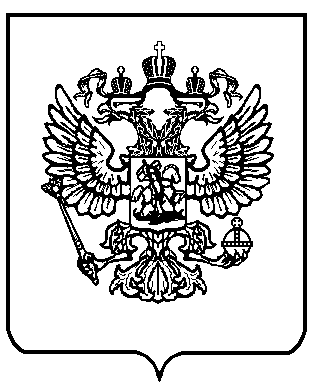 